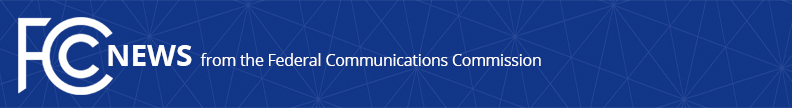 Media Contact: Evan Swarztrauber, (202) 418-2261evan.swarztrauber@fcc.govFor Immediate ReleaseCarr Supports Pai’s Launch of Investigation into Mobility Fund MapsWASHINGTON, December 7, 2018—Today, Chairman Pai announced the launch of an investigation into the data submitted to the FCC for the agency’s Mobility Fund Phase II broadband funding maps.“Chairman Pai’s decision to launch this investigation has my full support,” said Commissioner Carr.  “Earlier this year, I said I would monitor how the maps align with consumers’ real-world experiences.  Now that the challenge process has closed, the data provided confirm that Chairman Pai has made the right call.“Throughout this process, I heard from providers serving the Oklahoma panhandle and communities across rural America.  I spent time in small towns and rural counties in Mississippi, Nebraska, Colorado, and other states and heard firsthand the challenges that many Americans face in getting a high-speed, 4G LTE connection.  It’s more than a frustrating inconvenience.  It limits access to economic opportunity, to a 21st century education, and to high-quality telehealth applications.  That’s why it’s so important to ensure the data underlying our broadband maps are accurate.“It is deeply concerning that FCC staff’s preliminary analysis of the challenge data shows that one or more major carriers potentially violated the Commission’s MF-II mapping rules and submitted incorrect maps.  Today’s announcement aligns with concerns I shared with Chairman Pai, and I look forward to working with him and our able staff to complete this investigation.”###Office of Commissioner Brendan Carr: (202) 418-2200ASL Videophone: (844) 432-2275TTY: (888) 835-5322Twitter: @BrendanCarrFCCwww.fcc.gov/about/leadership/brendan-carr